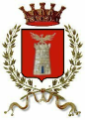 COMUNE DI TORRETTAPiazza Vittorio Emanuele  –  90040 - Tel. 0918670231 - Fax 0918670764c.f. 80020560829 – p.i. 00744660820Settore Tutela Ambientale Servizi a Rete PMPROT. 1711 del 15/02/2019ORDINANZA SINDACALE N.  11Il Responsabile Settore Tutela Ambientale Servizi a Rete in forza della determina sindacale n.33 del 17/11/2018 propone al Sig.Sindaco l’adozione della seguente ordinanza: ORDINANZA PER LA RACCOLTA DEI RIFIUTI URBANI ED ASSIMILATI CON IL METODO DOMICILIARE (CD. “PORTA A PORTA”) - UTENZE DOMESTICHE E NON DOMESTICHE.PREMESSO :Visto il D.D.G. n.502 del 22/04/2015 trasmesso con nota prot.19929 del 06/05/2015 pervenuto il 13/5/2015 prot.5893 con la quale la Regione Siciliana Assessorato regionale dell’Energia e dei Servizi di Pubblica Utilità Dipartimento regionale dell’Acqua e dei Rifiuti Osservatorio sui rifiuti ed Ispettorato ha approvato il Piano d’intervento per l’organizzazione e gestione del servizio di spazzamento e trasporto dei rifiuti urbani nell’ARO coincidente con il territorio del Comune di Torretta;Vista la determina n.138 del 01/12/2016 con la quale è stata indetta , al fine di procedere per anni sette all’affidamento del servizio di spazzamento, raccolta e trasporto rifiuti solidi urbani differenziati e indifferenziati ed altri servizi di igiene urbana all’interno dell’ARO di Torretta, ai sensi del decreto del Ministero dell’Ambiente e della Tutela del Territorio e del Mare 13 febbraio 2014”Criteri ambientali  minimi per l’affidamento del servizio di gestione dei rifiuti urbani”,  la relativa procedura aperta ai sensi  degli artt.59 e 60  del D.Lgs.vo 18 aprile 2016 n.50, con il criterio di cui all’art.95 dello stesso decreto (criterio dell’offerta economicamente più vantaggiosa) e con le modalità prescritte all’art.97 dello stesso D.lgs.vo 50/2016 e sulla base dei criteri meglio specificati nel relativo disciplinare di gara;Che  con determina Responsabile Settore Tutela Ambientale Servizi a Rete n.83  del 24/9/2018 è stata dichiarata  definitiva l’aggiudicazione della gara relativa  all’affidamento del Servizio di spazzamento, raccolta e trasporto allo smaltimento/recupero dei rifiuti solidi urbani differenziati e indifferenziati, compresi quelli assimilati, ed altri servizi di igiene pubblica nel territorio ARO di Torretta (PA) - CIG 6755448FD   in favore della ECO Burgus SRL Partita IVA/codice Fiscale 05660090829 con sede legale in Carini (PA) Via Don Luigi Sturzo n.234 CAP 90044 che ha offerto un ribasso percentuale del 17,91% (diciassettevirgolanovantaunopercento) sul prezzo posto a base di gara e quindi un prezzo netto offerto di €.3.373.613,25 oltre IVA al 10% e oneri sicurezza non soggetti a ribasso per anni sette.Che i rifiuti costituiscono ormai una continua emergenza, sia a causa delle crescenti quantità prodotte, sia e soprattutto per i costi dovuti per lo smaltimento finale;Che le pubbliche Amministrazioni hanno l’obbligo di predisporre ogni azione di prevenzione e riduzione della quantità di rifiuti e devono  svolgere azioni rivolte alla valorizzazione, allo studio e all’introduzione di sistemi integrati per favorire il massimo recupero del materiale;Che il D.Lgs. n° 152 del 03/04/2006 e ss.mm.ii., nell’ambito delle competenze previste dall’art. 198 ha disposto che i Comuni, nel rispetto del principio di trasparenza, efficienza ed economicità stabiliscano, tra l’altro, le modalità del servizio di raccolta dei rifiuti, le modalità di conferimento della raccolta differenziata nonché del trasporto dei rifiuti urbani ed assimilati, al fine di garantire una distinta gestione delle diverse frazioni, promuovendo il recupero delle stesse;Che la corretta gestione ambientale dei rifiuti ed il recupero di materiali finalizzato al riciclaggiocostituiscono un prioritario obiettivo dell’Amministrazione comunale di Torretta, anche in virtùdegli obblighi di legge previsti sul raggiungimento degli obiettivi di raccolta differenziata;RILEVATO che si rende necessario ridurre all’origine la produzione di rifiuti e riciclare le materieutili,  al fine di minimizzare la quantità degli stessi da destinare allo smaltimento finale, e sirende necessario ottimizzare il servizio di raccolta differenziata dei rifiuti urbani e di quelliassimilati, al fine di raggiungere le percentuali di raccolta differenziata previste dal d.lgs.152/06 e dall’ordinanza Presidente Regione Siciliana n.05/Rif del 7/6/2016;DATO ATTO che l’obiettivo dell’Amministrazione comunale è quello di migliorare in termini di efficienza e di recupero la gestione dei rifiuti urbani ed assimilati, e la tutela del decoro dell’igiene ambientale;ATTESA:- la necessità di salvaguardia degli interessi pubblici connessi all’ambiente attraverso una riduzione delle quantità di rifiuti indifferenziati destinati allo smaltimento in discarica o presso gli impianti di trattamento;- la necessità di tutelare la salute dei cittadini evitando ogni inconveniente di carattere igienicosanitario conseguente ad una non corretta attuazione della raccolta differenziata;CONSIDERATO che l’Amministrazione Comunale, nelle more della definizione di tutto l’iter previsto dal Piano Intervento, al fine di raggiungere i suddetti obiettivi, ha avviato dal 07/11/2017 nuove modalità del conferimento dei rifiuti urbani ed assimilati in regime di raccolta differenziata, con il sistema di raccolta “porta a porta”;Che i rifiuti prodotti all’interno del territorio comunale ammontano annualmente e mediamente a Kg.1.400.000 con una spesa per il solo smaltimento di € 240.000,00 circa, spesa questa non più sostenibile dal Comune di Torretta e dai suoi cittadini;Che con l’Ordinanza n.80 del 24/10/2016 prima e con l’ordinanza n.92 del 06/11/2017 è stato regolamentato il servizio di raccolta dei rifiuti con il sistema “porta a porta”;Che con varie e ripetute ordinanze il Presidente della Regione ha dettato disposizioni in ordine alle misure da adottare per incrementare le percentuali di raccolta differenziata ed in generale sulle modalità di gestione della raccolta rifiuti, al fine di scongiurare condizioni di emergenza e di pregiudizio per la tutela della salute e dell’ambiente;DATO ATTO che, in forza delle predette disposizioni, i Comuni che conseguono basse percentuali di raccolta differenziata, inferiori alle percentuali minime di legge del 65%, sono obbligati ad attivare ogni azione utile per incrementare le percentuali di raccolta differenziata;DATO ATTO, altresì, che in caso di mancato raggiungimento del 65% di raccolta differenziata , l’Ordinanza del Presidente della Regione Siciliana n. 4/Rif del 7 giugno 2018, prevede aumenti per il tributo di deposito dei rifiuti in discarica;RITENUTO, pertanto, di dover adottare le misure idonee e opportune per il perseguimento delle finalità di cui alla citata Ordinanza del Presidente della Regione Siciliana n. 4/Rif del 7 giugno 2018;CONSIDERATA la necessità di salvaguardare gli interessi pubblici connessi all’ambiente attraverso una riduzione delle quantità di rifiuti indifferenziati, da attuarsi mediante il rafforzamento del sistema di raccolta del “Porta a Porta”;Che  con determina Responsabile Settore Tutela Ambientale Servizi a Rete n.83  del 24/9/2018 è stata dichiarata  definitiva l’aggiudicazione della gara relativa  all’affidamento del Servizio di spazzamento, raccolta e trasporto allo smaltimento/recupero dei rifiuti solidi urbani differenziati e indifferenziati, compresi quelli assimilati, ed altri servizi di igiene pubblica nel territorio ARO di Torretta (PA) - CIG 6755448FD   in favore della ECO Burgus SRL Partita IVA/codice Fiscale 05660090829 con sede legale in Carini (PA) Via Don Luigi Sturzo n.234 CAP 90044 che ha offerto un ribasso percentuale del 17,91% (diciassettevirgolanovantaunopercento) sul prezzo posto a base di gara e quindi un prezzo netto offerto di €.3.373.613,25 oltre IVA al 10% e oneri sicurezza non soggetti a ribasso per anni sette.Che in data 14/12/2018 è stato sottoscritto tra il Comune di Torretta e la ditta sopra citata il contratto Rep.577,Registrazione n.14862 Sez I del 14/12/2018 che regola i rapporti tra le parti; Che l’importo complessivo del servizio per i 7 anni al netto del ribasso offerto in sede di gara  è pari ad € 3.403.321,25 oltre IVA al 10% e compresi oneri di sicurezza (€.29.708,00);ATTESA la necessità e l’urgenza, per le sopraindicate esigenze, di adottare un apposito provvedimento che stabilisca delle specifiche disposizioni e norme tecniche per la separazione ed il conferimento dei rifiuti da parte di tutte le utenze domestiche e non domestiche del Comune di Torretta  titolate a conferire al servizio pubblico di raccolta;Che la corretta separazione e conferimento dei materiali è condizione necessaria per il raggiungimento degli obiettivi di efficacia ed efficienza nella gestione dei rifiuti urbani nonché per il raggiungimento degli obiettivi minimi di raccolta differenziata previsti dalla Legge;Vista la deliberazione del Consiglio Comunale n. 77 del 7/7/2016  con la quale è stato approvato il Regolamento per la Raccolta differenziata dei rifiuti;Visti ancora gli artt. 255 e 256 del D. Lgs n. 152/2006 cit. che disciplinano il sistema sanzionatorio per la violazione del divieto di abbandono dei rifiuti;· Vista la L.r. n. 9/2010 e ss. mm. ii.;· Rilevata la competenza del Sindaco quale autorità sanitaria locale, prevista dall’art. 50 D. Lgs. n. 267/2000 e ss. mm. ii. (TUEL) per la tutela dell’igiene e della salute pubblica;· Rilevato ancora che l’art. 54, co 4, D.Lgs n. 267/2000 cit. stabilisce che il Sindaco quale Ufficiale di governo adotta provvedimenti contingibili e urgenti nel rispetto dei principi generali dell’ordinamento al fine di prevenire ed eliminare gravi pericoli che minacciano l’incolumità pubblica e la sicurezza urbana ed il D.M. del 5.08.2008 attuativo del citato art. 5;VISTO il D.Lgs. n°152 del 03 aprile 2006 e ss.mm.ii. recante “Norme in materia ambientale”;VISTA la legge 689/1981 ed in particolare gli articoli 13 e 16, e ss.mm. e ii;Vista l’Ordinanza Presidente della Regione n.5/Rif.del 7/06/2016;VISTO l’art. 7 bis del D.Lgs. 267/2000 che stabilisce le sanzioni per le violazioni delle Disposizioni regolamentari e delle ordinanze;VISTO l’art. 50 del D. Lgs. n° 267 del 18/8/2000 “Testo unico delle leggi sull’ordinamento deglienti locali;VISTO lo Statuto comunale;DISPONEChe, in continuità con quanto precedentemente stabilito, il Servizio di Raccolta Integrato dei Rifiuti dovrà realizzarsi in maniera differenziata per singola categoria merceologica e secondo le modalità, indicazioni, avvertenze, divieti, ecc. previsti e contenuti nel presente provvedimento.OBBLIGA E VIETALe violazioni alla presente ordinanza sono punite a norma delle leggi e da quanto stabilito dalla presente.Oltre ai divieti espressamente citati nella presente ordinanza è vietato:a) gettare, versare e depositare sulle aree pubbliche e private soggette ad uso pubblico di tutto il territorio comunale e nei pubblici mercati coperti e scoperti, qualsiasi rifiuto, immondizia, residuo solido, semisolido e liquido e in genere materiali di rifiuto e scarto di qualsiasi tipo, natura e dimensione, anche se racchiuso in sacchetti; il medesimo divieto vige per le superfici acque, i canali, i corsi d’acqua, i fossati, gli argini, le sponde, nonché i cigli delle strade;b) ogni forma di cernita manuale dei rifiuti conferiti all’interno degli appositi contenitori, al cittadino o a chi non espressamente autorizzato;c) asportare dai contenitori/sacchi materiali precedentemente introdotti;d) l’incendio dei rifiuti o residui di lavorazione di qualsiasi tipo sia in area privata che in area pubblica;e) introdurre rifiuti all’interno dei pozzetti e/o delle caditoie stradali;f) smaltire rifiuti tramite gli scarichi fognari, in particolare è vietato l’uso di trituratori applicati sullo scarico dei lavelli, salvo sia consentito dalle leggi vigenti e approvato dal Gestore della pubblica fognatura e limitatamente ai rifiuti biodegradabili;g) gettare su marciapiedi o suolo pubblico in genere, cartacce,cicche di sigarette o altri materiali minuti senza fare uso degli appositi contenitori (cestini getta rifiuti); tali contenitori non dovranno altresì essere utilizzati per il conferimento di altre tipologie di rifiuti;h) conferire rifiuti speciali (tipicamente inerti, barattoli di vernice, solventi, etc.) nei contenitori/sacchiadibiti alla raccolta dei rifiuti urbani;i) esporre i sacchi/contenitori dei rifiuti nelle vicinanze delle proprietà altrui, fatto salvo casi particolaridebitamente autorizzati dagli interessati;j) conferire materiali difformi da quelli concordati con il gestore del servizio;k) l’immissione dei rifiuti sfusi all’interno dei contenitori è obbligatoria per la carta cartone e vetro alluminio; l) l’abbandono, da parte dell’utente, di rifiuti anche se protetti da apposito involucro a fianco dei contenitori;m) immettere nei contenitori residui liquidi;n) introdurre materiali accesi o incandescenti;o) ribaltare e danneggiare in alcun modo i contenitori, eseguire scritte o affiggere su di essi i materialidi qualsivoglia natura e dimensione (manifesti, targhette adesive) se  non espressamente autorizzato;p) introdurre negli appositi sacchetti/contenitori di raccolta sia del rifiuto umido, che indifferenziatoche per la plastica o carta materiali diversi da quelli indicati nel presente regolamento o comunqueautorizzati dal gestore in adempimento alla normativa in vigore in quel momento;q) l’utilizzo per la raccolta del rifiuto organico di sacchetti che non siano biodegradabili;r) l’uso di sacchetti di colore e formato diversi da quelli decisi dall’Amministrazione Comunale;s) esporre fuori dalla propria abitazione sacchetti/contenitori contenenti rifiuti, al di fuori dei giorni e degli orari precisati nel servizio di raccolta porta a porta;t) l’uso improprio dei vari tipi di contenitori forniti dall’Amministrazione Comunale per la raccolta dei rifiuti;u) intralciare o ritardare l’opera degli addetti al servizio con comportamenti che ostacolano il servizio stesso;v) I contenitori, dopo che il Gestore ha provveduto a  dei rifiuti, dovranno  essere ritirati nel più’ breve tempo possibile;E’ inoltre obbligo:1) nel caso vi fossero sacchi o contenitori che per qualsiasi causa risultassero rotti o aperti e il contenuto fosse sparso in prossimità del punto di raccolta, gli addetti al servizio possono pulire la zona interessata. E’comunque compito degli utenti interessati provvedere a tale pulizia;2) degli utenti provvedere sempre a conferire il materiale nel modo più adeguato a prevenire la dispersione di materiale ad opera del vento od animali e a tenere pulito il punto di conferimento;3) conferire in modo separato per ogni frazione di rifiuto nei giorni stabiliti per ciascuna frazione merceologica e nei giorni e negli orari prefissati, in modo da rimanere il minor tempo possibile incustoditi, per il conferimento vanno obbligatoriamente utilizzati i contenitori consegnati per ogni tipologia di rifiuti; 4) tenere i contenitori sempre ben chiusi, in modo da non attirare facilmente gli animali che potrebberodanneggiarli, spandendo il contenuto sulla pubblica via, sulle aree di pubblico interesse o in prossimità delle stesse e per facilitare la raccolta agli operatori;gli stessi vanno tenuti costantemente puliti.5) da parte di tutti gli utenti provvedere al conferimento, ove possibile, nel punto più di facile accesso per i mezzi utilizzati per la raccolta, allo scopo di evitare ogni intralcio al transito veicolare e/o pedonale, nonché ridurre i disturbi alla popolazione; i contenitori devono comunque essere ubicati esternamente nei pressi dell’abitazione o dell’esercizio da cui provengono i rifiuti;6) ridurre in pezzi i rifiuti voluminosi, in modo da utilizzare tutto lo spazio disponibile del contenitore (se possibile imballandoli o legandoli);7) segnalare agli Uffici competenti del Comune per gli opportuni provvedimenti del caso, eventualiproblemi relativi ad una diffusa mancanza di rispetto da parte dei cittadini o di singoli utenti dellemodalità di conferimento dei rifiuti.8) Se la quantità dei rifiuti prodotti dovesse eccedere la capacità dei contenitori potranno essere usati sacchi aggiuntivi.9)  Negli esercizi di somministrazione di cibi,BAR, RISTORANTI, PIZZERIE, PUB,, fermo restando l’obbligo della raccolta differenziata di carta e cartone, plastica,  vetro e contenitori in banda stagnata  la raccolta differenziata degli scarti alimentari e indifferenziati va fatta racchiudendoli in appositi sacchi ermetici di colore trasparente da raccogliere in appositi contenitori custoditi dagli esercenti all’interno dei locali ed esposti per il conferimento nei giorni stabiliti all’esterno dei locali dove si svolge l’attività o in apposite aree anche private previa autorizzazione del Comune;I titolari degli esercizi commerciali hanno l’obbligo di tenere costantemente pulita l’area antistante l’esercizio commerciale. A tale scopo è  fatto obbligo ai titolari degli esercizi pubblici di collocare nell’area antistante l’attività appositi posacenere al fine di evitare l’abbandono di cicche di sigarette e appositi cestini gettacarta.Fermo restando il calendario settimanale di raccolta rifiuti per gli esercizi commerciale con elevata produzione di rifiuti potranno essere effettuati turni aggiuntivi di ritiro.10) Per quanto concerne le violazioni alla presente Ordinanza relative al conferimento dei rifiuti e piùin generale all’igiene ambientale, le attività di controllo, accertamento e sanzionatorie sono attribuite in via generale alla Polizia Municipale.La Polizia Municipale può, nell’esercizio delle funzioni di vigilanza e controllo nel rispetto di quanto disposto dalla legge, assumere informazioni, procedere ad ispezioni di cose e luoghi diversi dalla privata dimora, a rilievi segnaletici descrittivi e ad ogni altra operazione tecnica, quando ciò sia necessario o utile al fine dell’accertamento di violazioni alle disposizioni del presente Regolamento e della individuazione dei responsabili delle violazioni medesime.ORDINA- Per le utenze domestiche e non domestiche,  LA RACCOLTA DIFFERENZIATA DELLE SEGUENTI FRAZIONI MERCEOLOGICHE DI R.S.U.  secondo il seguente calendario settimanale  di raccolta e con il sistema del “ porta a porta”.	CALENDARIO SETTIMANALELUNEDI				ORGANICOMARTEDI				PLASTICAMERCOLEDI			ORGANICO 					 VETRO/ALLUMINIOGIOVEDI				CARTA/CARTONE	VENERDI				INDIFFERENZIATOSABATO				ORGANICOA) FRAZIONE ORGANICA: l’insieme degli scarti derivanti dalla preparazione e dal consumo dei cibi (avanzi di cucina cotti e crudi, scarti di frutta e verdura, avanzi di carne o pesce, fondi di caffè e bustine di thè o infusi, scarti vegetali, foglie e fiori in piccole quantità, gusci d’uovo, lische di pesce, ossa di carne, tovaglioli e fazzoletti di carta unti).I sacchetti biodegradabili contenenti l’Organico devono essere inseriti negli appositi contenitori antirandagismo  di colore MARRONE ed esposti  all’esterno della propria abitazione, nelle giornate di Lunedì  - Mercoledì –  Sabato dalle ore 20,00 del giorno antecedente alla raccolta  alle ore 06,00 del giorno stesso previsto per la raccolta.Se la quantità di rifiuto dovesse eccedere la capacità del contenitore Marrone potranno essere usati altri sacchetti biodegradabili da affiancare al contenitore stesso ed inseriti in  apposito contenitore.Nelle zone esterne al Centro abitato i contenitori neri già utilizzati per il deposito dei rifiuti potranno essere utilizzati soltanto per il conferimento dell’Organico.In tal caso a cura dell’Utente sul contenitore dovrà essere esposta la dicitura”SOLO ORGANICO”. B)  RIFIUTO SECCO NON RICICLABILE INDIFFERENZIATO: rifiuto secco residuo comprendentetutti i materiali che non possono essere recuperati e riciclati con le attuali tecnologie e che semescolati ai rifiuti differenziabili ne comprometterebbero il riciclo (carta plastificata, oleata, rasoiusa e getta, accendini, ceramica e porcellana, cristalli e specchi, pannolini, pannoloni, assorbenti igienici, videocassette, musicassette, dvd, cd, lettiere per animali,spazzolini da denti,scope, giocattoli, mozziconi di sigaretta spenti, posate in plastica, vecchie lampadine ad incandescenza).I rifiuti Indifferenziati devono essere esposti davanti all’esterno della propria abitazione, nelle giornate di Venerdi.I Rifiuti Indifferenziati vanno conferiti sfusi o inseriti in qualsiasi tipo di sacchetto mediante l’utilizzo dell’apposito contenitore di colore GRIGIO.I sacchetti eventualmente utilizzati debbono essere di colore TRASPARENTE.C) CARTA E CARTONE: tutta la carta e il cartone per scrittura e stampa nonché il materiale daimballaggio in carta e cartone (carta, cartone, cartoncino, libri, giornali, riviste, quaderni senzacopertine plastificate, fogli di carta, buste di carta di ogni tipo, interno rotoli carta igienica edella carta assorbente da cucina, scatole e imballaggi in carta, cartoni di ogni tipo, contenitoritetrapak per latte, succhi di frutta e bevande, scatole per alimenti). I rifiuti(Carta e Cartone) devono essere esposti davanti alla propria abitazione,nella giornata di Giovedi’ , dalle ore 20,00 del giorno antecedente alla raccolta,  alle ore 06,00 del giorno stesso previsto per la raccolta utilizzando il contenitore di colore BLU.Il conferimento della frazione riciclabile costituita dalla carta/cartone potrà   essere effettuatoutilizzando anche  contenitori in cartone.Se la quantità di rifiuto dovesse eccedere la capacità del contenitore BLU la carta ed il cartone in eccesso dovranno essere conferiti sfusi perfettamente pressati e legati  o all’interno di scatole di cartone.Per tutti gli utenti, ed in particolare per gli esercizi commerciali,è fatto obbligo che i cartoni dovranno essere aperti, piegati e pressati al fine di ridurre il più possibile il volume e assemblati in maniera compatta ed ordinata.Gli esercizi commerciali dovranno mantenere la carta e cartone, prima del giorno di conferimento, in aree private  o conservarlo in apposite ROLL.D) IMBALLAGGI IN VETRO  E CONTENITORI IN BANDA STAGNATA  VETRO : sono i contenitori in vetro  (bottiglie, vasetti e barattoli di vetro, stoviglie di vetro, vasetti di vetro per conserve ecc).Non  sono compresi ceramica e porcellana, cristalli e specchi.Contenitori in banda stagnata(Barattoli in alluminio per tonno,pelati e simili, lattine bevande,vaschette in alluminio per alimenti )I rifiuti (Vetro/Alluminio)devono essere esposti davanti alla propria abitazione,nella giornata di Mercoledi’ , dalle ore 20,00 del giorno antecedente alla raccolta,  alle ore 06,00 del giorno stesso previsto per la raccolta.Il conferimento della frazione riciclabile costituita dal vetro e contenitori in banda stagnata dev’essere effettuato utilizzando i contenitori di colore VERDE.Il Vetro e i contenitori in banda stagnata vanno inseriti nel contenitore in maniera Sfusa.I  titolari di esercizi commerciali, produttori di grosse quantità di tale tipo di rifiuto, saranno dotati a cura del gestore del servizio di appositi contenitori di capienza adeguata da esporre fuori dal locale nei giorni stabiliti.E) PLASTICA: i contenitori e gli imballaggi con cui vengono confezionati i prodotti finiti che si acquistano in negozio, sia di tipo alimentare che non. Le tipologie di plastica riciclabile sono contrassegnate dalle sigle PE, PP, PET, PS (bicchieri e piatti in plastica ad esclusione delle posate, senza residui, bottiglie per bevande, flaconi per shampoo e detersivi, reti per frutta e verdura, cellophane, nylon, cassette in plastica per la frutta e la verdura, contenitori per alimenti in plastica, vasetti in plastica per yogurt e formaggi, vaschette in polistirolo in piccole quantità per carne o frutta/verdura).E’ fatto obbligo che le bottiglie  in plastica per acqua o bevande, prima del conferimento, dovranno essere  schiacciate in modo da ridurne il volume.I rifiuti devono essere esposti davanti alla propria abitazione, nella giornata di Martedi dalle ore 20,00 del giorno antecedente alla raccolta  alle ore 06,00 del giorno stesso previsto per la raccolta.Il conferimento della frazione riciclabile costituita dagli imballaggi in plastica deve essere effettuato utilizzando il contenitore di colore GIALLO.Se la quantità di rifiuto dovesse eccedere la capacità del contenitore GIALLO  potranno essere usati altri sacchetti di plastica  da affiancare al contenitore stesso.Edifici Comunali,ScuoleIn tutti gli edifici pubblici (Scuole,Uffici comunali) dovranno essere collocati, all’interno dei locali, a cura del Gestore del Servizio, appositi contenitori per la raccolta differenziata per singola categoria.Il personale addetto avrà cura di esporre i rifiuti per singola categoria merceologica nei giorni stabiliti dal calendario di raccolta.CIMITERO COMUNALEAll’interno del Cimitero Comunale verranno collocati contenitori in misura sufficiente alla produzione dei rifiuti.Tutti gli Utenti avranno l’obbligo di depositare i Fiori secchi all’interno dei contenitori con la scritta “SOLO FIORI SECCHI”.La carta,i veli, la spugna con cui vengono confezionati i mazzi di fiori va conferita all’interno dei contenitori con la scritta:INDIFFERENZIATO.Il personale di custodia del Cimitero Comunale avrà cura di fare rispettare tale regola e nei giorni prestabiliti per il ritiro dovrà provvedere a collocare i contenitori all’esterno del Cimitero e ritirali dopo che il Gestore avrà ritirato i rifiuti.  ACCESSO ALLA PROPRIETA’ PRIVATAPer le attività commerciali con grande produzione di rifiuti ( pizzerie,ristoranti ecc.) può essere consentito, previa firma di apposita convenzione tra le parti, che gli operatori del servizio possano accedere alla proprietà privata del titolare l’attività per il ritiro dei rifiuti.In tal caso l’area dovrà essere libera da impedimenti vari ad es, cancelli, gradini, cordoli ed adeguata alla circolazione e manovre in totale sicurezza da parte degli autocompattatori adibiti al servizio.Tale prerogativa può essere concessa a richiesta anche per le utenze domestiche con stradella di accesso di lunghezza superiore a 30 mt dalla strada principale.F) MATERIALI INGOMBRANTI (mobili e beni durevoli tipo reti del letto, materassi, poltrone, divani,vecchi mobili d’arredo, damigiane, imballaggi per elettrodomestici non in cartone) e R.A.E.E. (rifiuti di apparecchiature elettriche ed elettroniche tipo frigoriferi, lavatrici,elettrodomestici in genere, televisori ed hi-fi, videoregistratori, lettori cd/dvd, radio, condizionatori vecchi computer e componenti informatici, componenti elettrici, oggetti e componenti elettronici, telefonini, carica batteria)I rifiuti ingombranti  dovranno esclusivamente essere conferiti presso  il Centro Comunale di Raccolta Temporaneo di Largo degli Oleandri dal Lunedi al Sabato dalle ore 08 alle ore 12,00.Il D.Lgs n.151 del 2005 prevede l’obbligo, per i distributori di apparecchiature elettriche ed elettroniche (RAEE), di assicurare il ritiro gratuito,in ragione di “uno contro uno” dell’apparecchiatura usata al momento della fornitura di una nuova apparecchiatura ad un  nucleo domestico.Superata la fase di start up verrà istituito un apposito servizio di ritiro gratuito al domicilio degli utenti.G) ABITI USATIE' fatto obbligo, per gli utenti di depositare gli abiti dismessi,scarpe,cinture, all'interno degli appositi contenitori dislocati sul territorio(CCR Largo degli Oleandri  Via Kennedy incrocio Via Mattarella; qualora il contenitore risultasse pieno non dovranno in alcun modo essere abbandonati i materiali all’esterno del contenitore; H) Oli vegetali esausti:Gli oli vegetali esausti vanno conferiti negli appositi contenitori ubicati  presso il Centro Comunale di Raccolta.I)Farmaci Scaduti e Pile esauste:Vanno conferiti negli appositi contenitori ubicati presso la farmacia comunale per quanto riguarda i medicinali e presso i rivenditori per quanto riguarda le batterie esauste:AVVERTEChe saranno predisposti ed attivati sistemi di videosorveglianza o altri sistemi di identificazione indiretta, per la rilevazione, la prevenzione ed il controllo delle infrazioni,nel quadro delle competenze previste dalla legge.In tal caso nelle zone soggette ad identificazione indiretta,la presenza di appositi apparati sarà opportunamente segnalata.STABILISCESalvo quanto disposto dal D.Lgs. 152/2006, le violazioni a quanto previsto dalla presente Ordinanza e dal relativo Regolamento approvato sono punite, ove non costituiscano reato e non siano sanzionate da leggi, decreti o regolamenti di altra natura, con il pagamento di sanzioni amministrative a norma della Legge 689/81 e del D.Lgs. n° 267/2000 e ss.mm. e ii. nell'ambito dei limiti individuati dalla presente, salvo esplicita variazione da parte dell'Amministrazione Comunale stessa. Dall'accertamento della violazione consegue altresì l'applicazione della sanzione accessoria dell'obbligo di ripristino dello stato dei luoghi a carico del trasgressore e/o dell'obbligato in solido.QUALSIASI TIPO DI RIFIUTO ESPOSTO NELLA GIORNATA PREVISTA PER IL RITIRO NON APPARTENENTE A QUELLA TIPOLOGIA DI MATERIALE OPPURE ESPOSTO OLTRE L’ORARIO PREVISTO NON SARA’ RACCOLTO DALL’OPERATORE ECOLOGICO CHE AVRA’ LA FACOLTA’ DI INVITARE L’UTENTE A RITIRARE IL CONFERIMENTO NON CONFORME E A SEGNALARLO AGLI ORGANI DI CONTROLLO E VIGILANZA DEL SERVIZIO.SUL SACCHETTO NON CONFORME VERRA’ APPLICATO UN ADESIVO CON LA SCRITTA “RIFIUTO NON CONFORME”.Ai sensi dell’art. 255, comma 1, del Decreto Legislativo 152/2006, l’abbandono ed il deposito di rifiuti di qualsiasi genere sarà punito mediante l’applicazione della sanzione amministrativa pecuniaria da € 300,00 a € 3.000,00. Se l’abbandono riguarda rifiuti pericolosi, la sanzione amministrativa è aumentata fino al doppio.Ai sensi dell’art. 232–ter del Decreto Legislativo 152/2006, la dispersione incontrollata nell’ambiente di rifiuti di piccolissime dimensioni, quali scontrini, fazzoletti di carta, gomme da masticare, con abbandono sul suolo, nelle acque, nelle caditoie e negli scarichi, sarà punita mediante l’applicazione della sanzione amministrativa pecuniaria da € 30,00 a € 150,00. Se l’abbandono riguarda i rifiuti di prodotti da fumo di cui all’art. 232-bis, la sanzione amministrativa sarà aumentata fino al doppioLe violazioni in argomento sono punite con le seguenti sanzioni: Per tutte le violazioni a quanto disposto  nei casi in cui non sia prevista una sanzione specifica dal D. Lgs. 152/2006 e s.m.i., nonché da altre norme statali o regionali, si applica la sanzione   amministrativa   pecuniaria   da   €   25,00   (euro   venticinque/00)   a   €   500,00   (euro cinquecento/00).All’accertamento delle violazioni della presente ordinanza provvedono, in primo luogo,gli organi di controllo a ciò preposti per legge: DISPONEAgli addetti alla raccolta è vietato effettuare il ritiro dei rifiuti dalle utenze nei casi in cui risultino palesemente violate le disposizioni comunali sulla raccolta differenziata, con obbligo di tempestiva e puntuale segnalazione delle irregolarità riscontrate al Comando di Polizia Municipale o al Settore Tutela Ambientale del Comune;Gli addetti alla raccolta dovranno avere sempre un atteggiamento consono verso gli utenti e dovranno indossare i DPI previsti.Gli stessi nei vari periodi dell’anno dovranno indossare tutti la stessa divisa.  Il personale della Polizia Locale, ai sensi dell’art. 4 della L.R. n. 9/2010, è assegnato in via prioritaria al controllo del servizio di raccolta differenziata, al monitoraggio, mediante controlli a campione, del corretto conferimento delle varie frazioni dei rifiuti da parte delle utenze domestiche e non domestiche, alla verifica di eventuali fenomeni di abbandono di rifiuti o di non corretto conferimento. Per lo svolgimento di tale servizio, il Comando di Polizia Locale potrà avere il supporto e la collaborazione di Ispettori Ambientali Volontari.Con provvedimento del Sindaco possono essere conferiti a dipendenti comunali e/o a personale comunale appositamente formato,appartenenti ad associazioni di volontariato che abbiano finalità di tutela ambientale, funzioni di prevenzione ed accertamento delle violazioni previste dalla presente disposizione e dalle norme regolamentari emanate dal Comune in materia, ivi compresi i poteri di contestazione immediata previa identificazione dei soggetti responsabili anche tramite l’esibizione di documenti, nonché di redazione e sottoscrizione del verbale di accertamento con l’efficacia di cui agli articoli 2699 e 2700 del Codice Civile.Le funzioni di prevenzione ed accertamento possono essere svolte dai predetti soggetti, previa verifica dell’assenza di precedenti penali o pendenze penali e a seguito  formazione professionale eseguita anche dal responsabile del servizio igiene ambientale.E’ fatto obbligo ai residenti e/o dimoranti in condomini composti da più di sei appartamenti, di individuare spazi e/o aree condominiali interne facilmente accessibili, al fine di poter collocare apposite rastrelliere dove depositare i contenitori.La Ditta Eco Burgus srl gestore del servizio, in collaborazione con il Settore Tutela Ambientale del Comune,provveda alla divulgazione sull’intero territorio comunale (attraverso la distribuzione a ciascuna utenza) di broschure informative con le quali si descrivono dettagliatamente le modalità,gli orari ed i giorni per il conferimento dei rifiuti.Per quanto non espressamente previsto dalla presente ordinanza, valgono le disposizioni normative nazionali, regionali e comunali vigenti.CENTRO COMUNALE DI RACCOLTASi dispone altresì che nel Centro Comunale di Raccolta temporaneo di Largo degli Oleandri si potranno conferire le seguenti Tipologie dei rifiuti :RIFIUTI CONFERIBILI – Le tipologie di rifiuti conferibili al CCR sono le seguenti (elenco non esaustivo):. ORGANICO (Tutti gli scarti di origine alimentare)direttamente in sacchetto biodegradabile;• carta e cartone (sacchetti di carta, imballaggi in cartone, scatole per alimenti, giornali,riviste, libri, quaderni, fotocopie e fogli vari, ecc.);• vetro (bottiglie, contenitori ed oggetti in vetro, vasetti, bicchieri, lastre, ecc.);• plastica (bottiglie e flaconi per bevande, shampoo, detergenti, cosmetici e contenitori perliquidi in genere, sacchetti per la spesa, buste, pellicole, vaschette e confezioni peralimenti, reti per frutta e verdura, cellophane, polistirolo, cassette, teli, ecc.);• alluminio e banda stagnata (latte,lattine, scatolette, barattoli, fogli e vaschette,bombolette spray vuote non rientranti tra quelle etichettate come pericolose, tossiche,infiammabili o corrosivi);• metalli ferrosi e non ferrosi (arredi e oggetti in metallo, ecc.);• legno (imballaggi, mobilio, ecc.);• sfalci e potature (fiori, erba, ramaglie, potature, ecc);• pneumatici fuori uso di provenienza domestica;• ingombranti e beni durevoli dimessi di origine domestica (divani, materassi, ecc.)• RAEE (frigoriferi, congelatori, condizionatori, lavastoviglie, lavatrici, televisori, computer,monitor, stampanti e altri elettrodomestici, ecc.) di origine domestica;• indumenti usati (abiti e scarpe);• inerti da piccole demolizioni domestiche (rottami muratura, lavabi, lavandini, ecc.);• oli e grassi vegetali di origine domestica;• oli minerali esausti di origine domestica;• accumulatori esausti di origine domestica;• pile scariche di origine domestica;• farmaci scaduti di origine domestica.Sulla base delle indicazioni fornite dal Gestore, potranno inoltre essere conferite ulteriori tipologiedi rifiuti urbani domestici anche pericolosi, quali ad esempio:• cartucce, nastri stampanti, toner;• solventi;• pesticidi;• acidi e sostanze alcaline;• tubi fluorescenti;• contenitori etichettati T e/o F (tutti i prodotti che riportano i simboli irritante,infiammabile, corrosivo e tossico e le loro confezioni, indipendentemente dal materialeche le compone).• contenitori di fitofarmaci e medicinali zootecnici bonificati;• fitofarmaci non utilizzati;• oli minerali esausti;• accumulatori esausti;• filtri dell’olioLe utenze non domestiche possono conferire rifiuti assimilati a quelli urbani che non eccedano i criteri quantitativi  previsti dall’art. 198, comma 2, lettera g), del D.lgs. 03 aprile 2006, n. 152. L’accesso è consentito ai seguenti soggetti residenti o domiciliati nel territorio al servizio del quale il CCR è stato costituito: le persone fisiche iscritte a ruolo TARI  residenti, domiciliate o comunque detentrici anche a tempo determinato di locali nel Comune di Torretta;l’Amministrazione Comunale;il gestore del servizio pubblico di raccolta dei rifiuti urbani; L’accesso al Centro di Raccolta è consentito  dietro presentazione di un documento di identificazione e di un bollettino/fattura rifiuti intestato al conferente o ad un membro della propria famiglia. Le quantità massime ammesse sono senza senza limiti se è dimostrata la produzione nel territorio comunale e comunque compatibilmente con le capacità del Centro di Raccolta.ORARI DI APERTURADalle ore 08,00 alle ore 12,00 di tutti i giorni tranne i festivi.DA’ ATTOche la Polizia Municipale è incaricata del controllo relativo all’esecuzione ed al rispetto della presente ordinanza; che in ordine al presente atto vengono adottate idonee forme di pubblicità ed informazione alla cittadinanza;  che il Gestore del Servizio di raccolta dei rifiuti urbani e assimilati, al quale viene trasmessa copia della presente ordinanza, è incaricato di dare attuazione alla stessa;La presente sostituisce ed abroga ogni altra disposizione emanata in contrasto con la presente ordinanza.INFORMAChe ai sensi degli artt.7-8 della L.n.241/1990 e ss.mm.ii.l’Amministrazione competente è il Comune di Torretta;Che oggetto del provvedimento sono le “Disposizioni per il conferimento dei rifiuti tramite il sistema del “porta a porta”.L’Ufficio competente è il Settore Tutela Ambientale Servizi a Rete il cui responsabile è il P.I.Sebastiano Di Maggio; Trasmettere la presente ordinanza anche Via Pec ciascuno per le proprie competenze a:Presidente del Consiglio dei Ministri;pec:protocollodfp@mailbox.governo.itMinistro dell’Ambiente e della tutela del territorio e del mare; pec matt@pec.minambiente.itMinistro della Salute; pec seggen@postacert.sanità.itPresidente della Regione Sicilia pec:presidente@certmail.regione.sicilia.itAssessorato Regionale dell’energia e dei servizi di pubblica utilità;dipartimentoacqua.rifiuti@certmail.regione.sicilia.itPrefetto di Palermo pec:protocollo.prefpa@pec.interno.itCommissario SRR Palermo Area Metropolitana pec;srrpalermo@legalmail.itECO Burgus SRL Partita IVA/codice Fiscale 05660090829 con sede legale in Carini (PA) Via Don Luigi Sturzo n.234 CAP 90044 pec ecoburgussrl@pec.itDipartimento di prevenzione-Area Dipartimentale Igiene e salute pubblica-Unità operativa n.8-Carini;pec d34carini@@pec.asppalermo.orgStazione Carabinieri di Torretta; pec tpa23190@pec.carabinieri.itUfficio Polizia Municipale Torretta;poliziamunicipale@pec.comune.torretta.pa.it5. Dispone altresì che la presente venga pubblicata all’albo pretorio on – line del sito istituzionale di questo comune, nelle forme di rito.Contro il presente provvedimento è ammesso il ricorso al tribunale Amministrativo Regionale entro il termine di sessanta giorni dalla notifica, o ricorso straordinario al Presidente della Regione nel termine di 120 giorni dalla medesima data;Il Funzionario proponente:P.I.Sebastiano Di MaggioIL SINDACOVista la superiore proposta di Ordinanza che qui si intende integralmente trascritta;Ritenuta meritevole di accoglimento;APPROVALa superiore proposta di ordinanza, che qui si intende integralmente trascritta, ed avente per oggetto: MODALITA’ DI RACCOLTA DEI RIFIUTI URBANI ED ASSIMILATI CON IL METODO DOMICILIARE (CD. “PORTA A PORTA”) - UTENZE DOMESTICHE E NON DOMESTICHE.Il SindacoDr.Salvatore GambinoVIOLAZIONESANZIONE MINIMA E MASSIMASANZIONE APPLICATAAbbandono e deposito di rifiutiDi qualsiasi genere sul suolo e nel sottosuolo,nelle acque superficiali e sotterranee e comunque nei luoghi diversi da quelli stabiliti.DA € 300,00 A € 3.000,00 Art.255 D.lgvo 152/2006 e s.m.i.€ 600,00Abbandono di rifiuti pericolosi sul suolo effettuato da privati(art.192 D.lgs 152/2006Da € 600,00 a € 6.000,00Art.255 D.lgsvo 152/2006 e s.m.i.€ 1.200,00Mancata differenziazione dei rifiutiDa €.25,00 a €.50,00€ 50,00Esporre contenitori nei giorni in cui non avviene la raccolta(domeniche e festivi)Da €.25.00 a € 50,00€ 50,00Mancato utilizzo contenitoriDa € 25,00 a €.50,00€ 50,00Mancata Raccolta differenziata al Cimitero ComunaleDa € 25,00 a €.50,00€ 50,00Utilizzo di Sacchi colore NeroDa €.25,00 a €.50,00€ 50,00deposito rifiuti su aree private incolteDa €.25.00 a € 50,00€ 50,00introdurre materiale acceso o non completamente spento nei contenitorida €.50,00 a €.500,00€ 100,00imbrattare il suolo pubblico con getto di rifiuti di prodotti da fumo (cicche di sigarette,pacchetti di sigarette)da €.30,00 a €.150,00art.232 ter del D.lsvo 152/2006.da €.60,00 a €.300,00€.60,00€.120,00Conferimento di rifiuti non prodotti nel territorio comunaleda €.50,00 a €.500,00€ 500,00Mancata collocazione posacenere da parte degli esercizi pubblici nell’area antistanteda €.25,00 a € 50,00€.50,00Mancata pulizia area antistante esercizi pubblici da parte dei titolari.da €.25,00 a € 50,00€.50,00